AGENDA :	BRANSTON PARISH COUNCIL DATE:	TUESDAY 21st JULY 2020, 6.30 P.M.VENUE:	REMOTE MEETINGAPOLOGIES FOR ABSENCEDECLARATIONS OF INTEREST AND DISPENSATION REQUESTSPUBLIC QUESTION TIMEMINUTES OF THE LAST MEETING FOR APPROVALMATTERS ARISING FROM MINUTES OF THE LAST MEETING (UPDATES ONLY)Play areasSpeed watchCHAIRMANS REPORTMutual Aid MeetingSPCA meetingPavilion extension meetingFINANCEPayments for approvalBank reconciliation June 2020Legionella contract renewalUtility contract renewals (Electricity expires September)Quarterly budget reviewPLANNING APPLICATION MATTER AND UPDATESP/2019/01275 - 243 Warren Lane, BranstonTO AGREE CONSULTATION PLAN FOR PAVILION EXTENSIONTO CONSIDER BENCH AND PLAQUE FOR CEMETRYTO CONSIDER THE INTRODUCTION OF AN ADDITIONAL NOTICE BOARD, NICHALUS CLOSETO CONSIDER PURCHASE OF AN ADDITIONAL SID MACHINETO CONSIDER WHEN THE SPORTS PAVILION SHOULD BE OPENEDTO AGREE LOCATION OF LECTERN AND PLANS FOR 15TH AUGUST UNVEILING CEREMONYTO RECEIVE REPORTS FROM BOROUGH, COUNTY COUNCILLORS AND STAFFORDSHIRE POLICECOUNCILLOR REPORTSCLERKS REPORT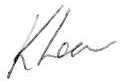 Mrs K LearClerk/Proper Officer